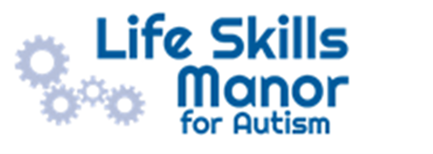          Life Skills Manor School         Person SpecificationEssentialDesirableQualifications:Recognised Speech and Language Therapy                    degree/qualificationHCPC RegistrationRCSLT MembershipEvidence of CPD and relevant post          qualification training e.g. AACMember of relevant Clinical Excellence Network (CEN)Experience:Experience or strong desire to work in paediatrics.Experience of using formal and informal       assessment toolsExperience of completing assessments and planning therapy goals at undergraduate or post-graduate levelExperience of working in a multidisciplinary teamEvidence of CPDEvidence of providing advice, training/workshops to parents and carersExperience of working with ABA practitionersExperience of caseload managementKnowledge:Knowledge of a range of therapeutic approachesKnowledge of relevant assessment toolsKnowledge of a range of approaches to assessment, intervention, and outcomes relevant to children and young adults with autismKnowledge of current policies relating to health, social care, and educationKnowledge of clinical governanceAwareness of evidence-based practice relevant to children and young adults with autismKnowledge of standards of record keepingKnowledge of Safeguarding policies and proceduresKnowledge of child developmentKnowledge of outcome measuresKnowledge of eating and drinking risk management (low-level)Knowledge of language disorders and evidence-based practice to support needSkills/abilities:Able to work independently with recognised role.Proactive in nature during clinical supervision from other Speech and Language Therapists/Clinical LeadAble to build robust working relationships with external provisions. Able to organise and prioritise self and workloadAbility to maintain accurate notesAbility to communicate clearly and sensitively with parents, carers, and professionalsAble to inspire confidence and influence and motivate others Knowledge of relevant Health/Education/social issues/legislation